Государственное бюджетное общеобразовательное учреждение
ГИМНАЗИЯ №295(II)
Фрунзенского административного района
Санкт-Петербурга
Эссе  «История.Война.Семья»Работу выполнилаученица 11 “Б” классаГБОУ гимназии №295(2)ул. Софийская, д.42, к.3Почтовый индекс: 192236Ниязова ШахриРуководитель:учитель истории и обществознанияГБОУ Гимназии №295(2)Хлистунова Наталья ВладимировнаСанкт-Петербург2015 годИстория... Война... Семья...       Помните!                    Через века, через года- 					       Помните.                                            Про тех, кто уже не придет никогда,-       Помните!Р.РождественскийВеликая Отечественная война – самая ужасная война в истории нашего государства да и всего мира. Эта война оставила глубочайший след в жизни всего населения нашей страны (Советского Союза), победа досталась слишком большой ценой, ведь миллионы сложивших свои головы за Родину были чьими-то родителями, мужьями, женами, детьми. Каждая семья лишилась кого-то из родных и близких, а некоторые семьи, к сожалению, вообще были уничтожены. События Великой Отечественной войны и Великой победы нашей страны над фашистской Германией являются для нас, потомков, святой темой. В этом году практически каждая семья готовится отметить знаменательную дату в истории страны – 70-летие освобождения от немецко-фашистских захватчиков. Во многих семьях бережно хранят воспоминания о дедах и прадедах, бабушках и прабабушках – участниках Великой Отечественной войны. С каждым днём становится всё меньше и меньше свидетелей тех дней. Наши бабушки и дедушки являются примером мужества и стойкости.Сердце сжимается, а на глазах появляются слезы, когда смотришь сегодня на ветеранов и осознаешь, какие испытания, потери, горе и муки им предстояло вынести за годы войны. Эта всенародная трагедия коснулась и моей семьи. Мой прадедушка, которого, к сожалению, я не видела при жизни был участником Великой Отечественной войны. Я хочу рассказать о нём. О всех его подвигах, о его любви к Родине, к семье мне рассказывала мама. И до сих пор рассказывает. От года в год я с удовольствием слушаю эти рассказы и каждый раз восхищаюсь им. Моего прадеда звали Рустамов Камран. Он родился в 1907 году. В 19 лет был призван в армию, отслужив более 10 лет и в 1940 году вернулся домой, но в мае 1941 года его снова призывают в армию. Война была близка. Каким был первый день войны для него я не знаю, наверное, как и для всех – неожиданным. Мама говорит, что каждый раз, когда он начинал затрагивать эту тему, а это происходило крайне редко, он смягчаясь отвечал на вопросы и изливал душу, это длилось несколько минут, а потом махал рукой и молчал. В письме моему дяде прадед однажды сказал: «Врагу не желаю испытать и увидеть то, что испытать и увидеть пришлось мне». Чего только не происходило в 1941 году. В июле 1941 года он, как и сотни тысяч других, оказался в окружении. Однажды прадедушка и его приятели, пробиваясь по лесам к своим вышли в большой лог, чего там только не было: тысячи солдат, танки, пушки, машины и не одного офицера. Этих людей нужно было организовать к обороне или прорыву, но у них не было на то специальных знаний, поэтому и оборонялись и пробивались они разрозненными группами, неминуемо гибли или попадали в плен. Вот в этом логу и обнаружила их авиация противника и начала бомбить. Прадед и сотни других вырвались оттуда и по лесам двигались на восток в надежде дойти до своих. Продвигались не вступая в бой, так как оружия просто-напросто не было, все были измотаны, шла вторая неделя войны. Лес неожиданно кончился и перед ними лежало большое пшеничное поле, на сколько хватало глаз ни вправо, ни влево поле не обойти, ширина же его была не велика, около километра и бойцы решили перебежать. Но как на зло, когда они оказались на средине поля, а их было несколько сотен, на той стороне появились немецкие мотоциклисты, а за ними танки. Все упали в пшеницу, но немцы заметили, они остановились на дороге, о чём-то говоря и жестикулируя показывали на поле, затем танки развернулись и стали ездить по полю давя людей, уцелевшие ползали по телам раздавленных уварачиваясь от танков, а немцы хохотали. Этот кошмар продолжался весь день и только с темнотой уцелевшие могли добраться до леса, их было человек 15. Вот так группы бойцов, голодных, усталых, почти безоружных двигались на восток пытаясь догнать и соединиться со своими частями, среди них был и мой прадед. Слушая эту историю, не могу не прослезиться. Таких отвратительных и жестоких рассказов прадедушки еще пару десятков. Но почему-то именно эту я помню дословно. Мой прадедушка погиб из-за тяжелых ранений, полученных вследствие военных нападений на фронте. В память о нем нам остались его достижения и награды. Я очень горжусь им да и всеми солдатами, которые воевали и защищали нашу Родину. Великая Отечественная война потребовала от народа, от каждого человека напряжения всех его душевных и физических сил. Великая Отечественная война раскрыла перед всем миром душевную силу, стойкость и мужество советского народа. Такого массового героизма ещё не знала история человечества. До сих пор хранится память о всех героях той ужасной войны, тех ужасных годов. А в этом году в связи со знаменательной датой мероприятий, связанных с победой русского народа, намного больше. Недавно я посетила трехмерную панораму «Битва за Берлин. Подвиг знаменосцев». Основная идея панорамы заключалась в том, чтобы дать посетителю возможность самостоятельно прочувствовать героический путь советских солдат, дошедших до Берлина, прикоснуться к оригинальным вещам военного времени — это униформа, оружие, техника, предметы быта и многое другое. На данной панораме я увидела войну во всех ее очертаниях, дома простых людей, которые были разрушены снарядами врага, а ведь у каждого из них были свои мечты и планы. Увиденное, вызвало у меня с одной стороны страх, а с другой - гордость за советских солдат, которые дошли до конца, выдержали все трудности военного времени и воздвигли Знамя Победы над Рейхстагом. Огромная благодарность тем, кто задумал и реализовал этот проект! Хоть эта экскурсия и длилась недолго,в моей памяти она останется на долгое время. 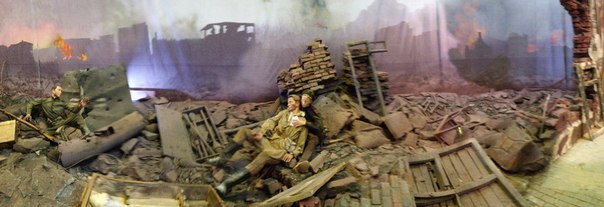 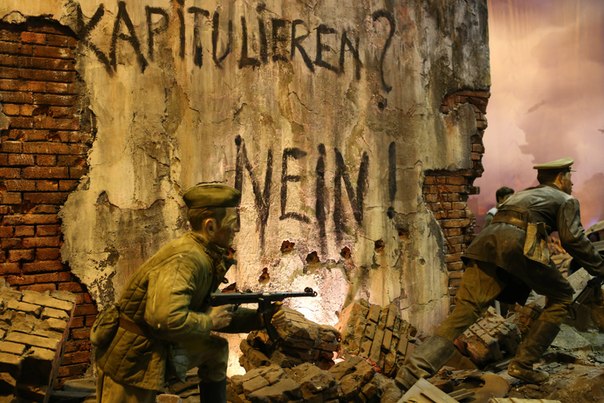 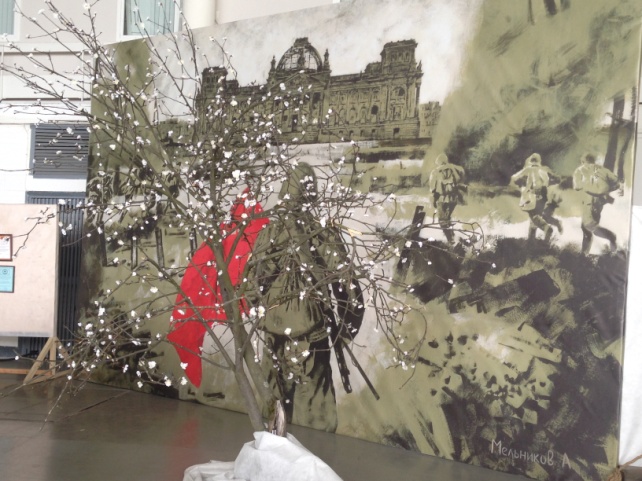 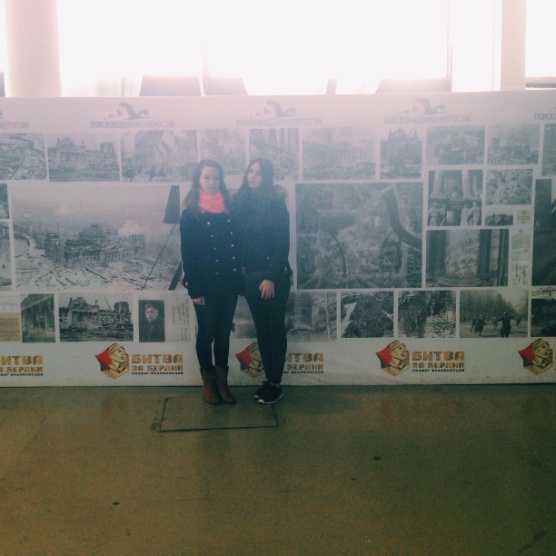 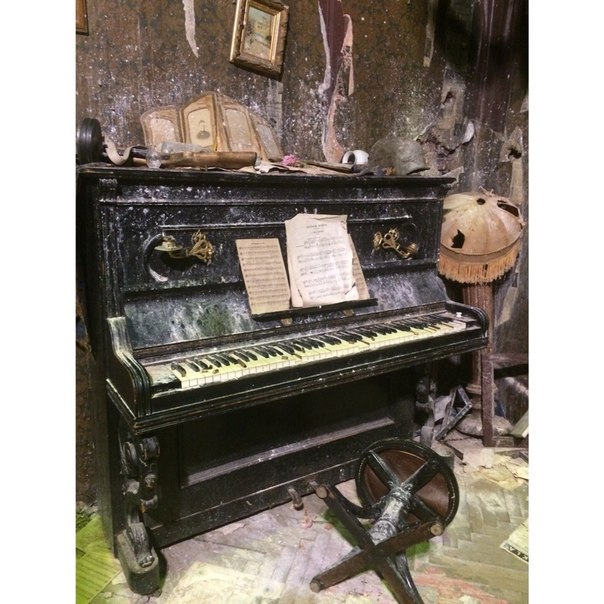 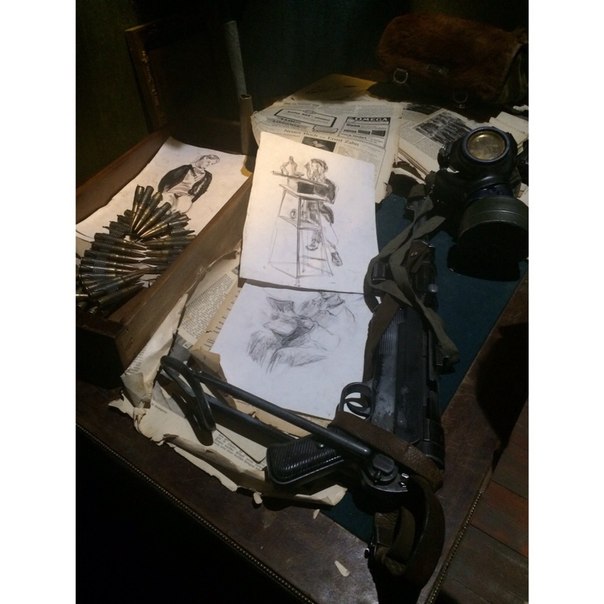 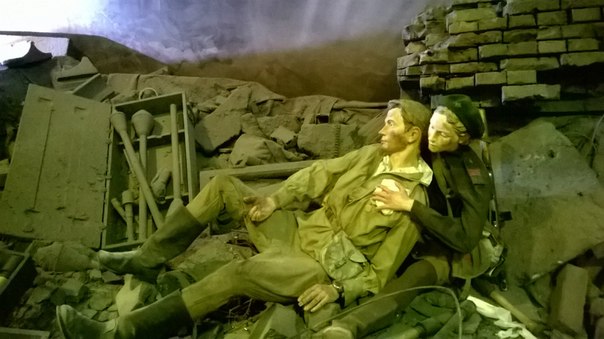 